中汽协字第［2016］048号关于召开全国二手车交易市场促进转型发展工作会议的通知各诚信二手车交易市场及相关单位：为进一步贯彻落实国务院办公厅《关于促进二手车便利交易的若干意见》（国办发〔2016〕13号），更好发挥二手车交易市场在二手车流通中的主体作用，全面贯彻落实行业标准《二手车流通企业经营管理规范》（SB/T11144-2015），努力培育二手车交易市场发展的新动能，促进转型发展。我们将在全国诚信二手车交易市场中，围绕以抓诚信建设为核心、实现交易服务、经营管理提档升级；积极推进行业“行”认证检测服务、交易信息报送与共享等相关工作。经研究，决定于2016年9月7日在青海省西宁市召开“全国二手车交易市场促进转型发展的工作会议”，现将相关事项通知如下：一、会议内容   1、“国八条”在指导交易市场主体发展中的作用。   2、就《二手车流通企业经营管理规范》贯标及开展达标活动的评定办法征求意见；3、如何利用“行”认证实现二手车交易市场管理提档升级。   4、研讨二手车交易市场如何转型发展的新思路。为协会做好下阶段二手车交易市场工作建言献策。   5、商讨在2016年度中国汽车流通行业年会上如何组织好“中国二手车有形市场高峰论坛”及参与年会展会的相关事宜。6、探讨加强各地区二手车交易市场区域合作。   7、考察当地二手车交易交易市场。   8、征询下阶段开展行业诚信等级评定工作的意见。二、时间、地点时间：2016年9月6日至9月9 日，9月6日全天报到；地点：青藏铁道酒店（地址：西宁市城东区建国路  电话：0971-7669999  ）。三、参加人员各诚信二手车交易市场及部分会员交易市场主要负责人。四、其他事项1、会议统一安排食宿，会务费 1500元/人（不含住宿，交通费用。标间380元/间，大床房380元/间，套房580元/间），如需住单人间请在回执中注明。2、各参会代表会务费统一提前汇款至协会指定账号，并在参会回执表中详细列明：企业准确名称、收件地址、收件人、联系电话，需要开具增值税专用发票的还需提供纳税单位（公司）名称、纳税单位（公司）识别号、纳税单位（公司）营业地址及电话、纳税单位（公司）开户行名称和帐号本单位税号。开 户 行：中国工商银行北京礼士路支行开户名称：中国汽车流通协会，账    号：02000036092190124333、会议负责9月6日至9月9日住宿安排，如需要提前到达或延后离开的代表，请与会务组联系，费用自理。4．联系方式 联系人：谢燕鸣电  话： 010-68392512转10 ，13911678130        传  真：010-68392501转20        E-Mail:xieyanming@cada.cn西宁市接待人：汪龙云电  话：13519719560附件一：会议回执附件二：会议酒店交通图二○一六年八月二十九日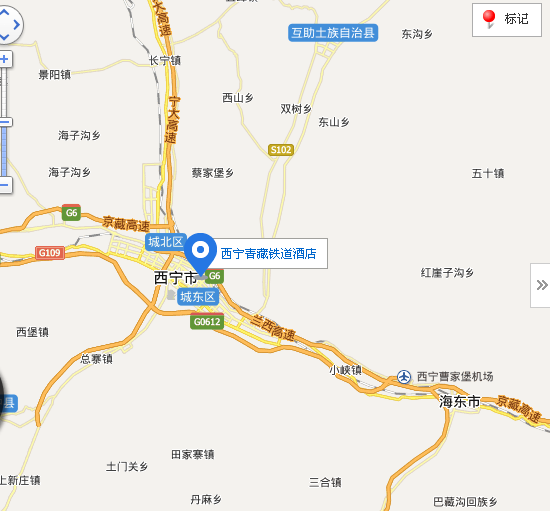 注：1、西宁曹家堡机场到青藏铁道酒店距离约27公里，出租车费用约100元左右，50分钟左右车程，机场大巴到八一路长途站每人25元，八一路长途站到酒店出租车8元。2、西宁火车站到酒店1公里内即到。附件一:会议回执附件一:会议回执附件一:会议回执附件一:会议回执附件一:会议回执附件一:会议回执单位名称单位纳税识别号（需开专票提供）单位营业地址及电话(需开专票提供)开户行名称和帐号（需开专票提供）接收发票地址、单位、收件人、联系电话E-mail姓 名性 别职 位手 机住宿要求是否清真备注注:  1、请在2016年9月4日之前将《会议回执》以电子邮件或传真形式报给中        国汽车流通协会。     2、以上回执中未列事宜，请填写在备注一栏。附件二：        会议酒店交通示意图注:  1、请在2016年9月4日之前将《会议回执》以电子邮件或传真形式报给中        国汽车流通协会。     2、以上回执中未列事宜，请填写在备注一栏。附件二：        会议酒店交通示意图注:  1、请在2016年9月4日之前将《会议回执》以电子邮件或传真形式报给中        国汽车流通协会。     2、以上回执中未列事宜，请填写在备注一栏。附件二：        会议酒店交通示意图注:  1、请在2016年9月4日之前将《会议回执》以电子邮件或传真形式报给中        国汽车流通协会。     2、以上回执中未列事宜，请填写在备注一栏。附件二：        会议酒店交通示意图注:  1、请在2016年9月4日之前将《会议回执》以电子邮件或传真形式报给中        国汽车流通协会。     2、以上回执中未列事宜，请填写在备注一栏。附件二：        会议酒店交通示意图注:  1、请在2016年9月4日之前将《会议回执》以电子邮件或传真形式报给中        国汽车流通协会。     2、以上回执中未列事宜，请填写在备注一栏。附件二：        会议酒店交通示意图